                                      MERSİN ŞEHİR EĞİTİM VE ARAŞTIRMA HASTANESİ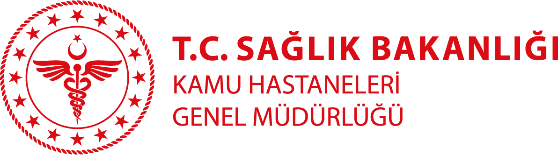                                          ÖZGEÇMİŞDr. Sibel KOÇER                                                                                             Branşı: TabipYabancı Diller: İngilizceKlinik: Tıbbi ilgi ve uzmanlık alanları:Eğitimi: Çukurova Üniversitesi Tıp FakültesiÇalışılan Kurumlar:Mersin Şehir Eğitim ve Araştırma HastanesiYayınlar: 